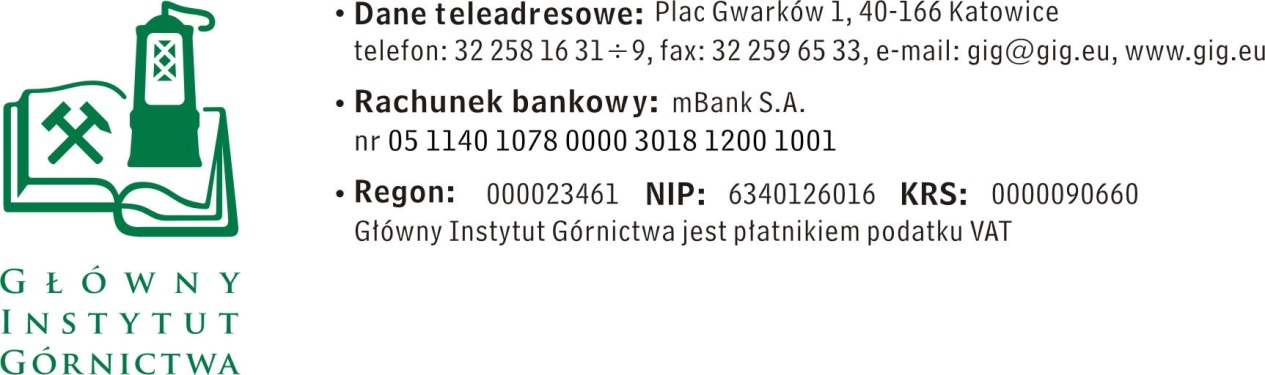 ZAPYTANIE OFERTOWE z dnia 11.06.2018 r. dotyczące dostawy oprogramowania w zakresie generowania przelewów oraz importu wyciągów dla GIG KatowiceInformacje ogólneZamawiający: Główny Instytut Górnictwa; Plac Gwarków 1; 40-166 Katowice.Do niniejszego zapytania ofertowego nie stosuje się przepisów ustawy Prawo 
zamówień publicznych z dnia 29 stycznia 2004 r. (Dz.U. z 2017 poz. 1579).Opis przedmiotu zamówienia:Przedmiotem zamówienia jest wdrożenie oprogramowania w przedsiębiorstwie Zamawiającego w zakresie generowania przelewów oraz importu wyciągów, gdzie wymiana danych odbywać się będzie plikowo przy użyciu pliku w formacie PLI oraz w standardzie MT940 w trybie synchronizacji off-line z systemem Business OnLine ING Banku Śląskiego S.A. oraz CompanyNet mBank S.A. Oprogramowanie ma obejmować funkcjonalność związaną z: - importem/exportem plików w formacie PLI do Zakładu Ubezpieczeń Społecznych, - importem/exportem plików w formacie PLI do Urzędu Skarbowego,- importem/exportem plików w formacie PLI oraz importem plików MT940 w ramach ww. systemów bankowych ING oraz mBank,- generowanie przelewów do kontrahentów w trybie standardowym i w trybie mechanizmu podzielonej płatności (split payment),- migracja danych z dotychczas używanej aplikacji opartej na bazie MS SQL,- konfiguracja oprogramowania w sieci dwóch stanowisk komputerowych.Przedmiot zamówienia będzie objęty 24 miesięczną gwarancją. W ramach gwarancji Wykonawca zobowiązany będzie do usunięcie usterki w funkcjonowaniu oprogramowania w terminie 24 godzin od jej zgłoszenia. III.	Osoba do kontaktów z Wykonawcami:-	Piotr Matyja tel. 506-184-859, mail: pmatyja@gig.eu IV.	Wymagania dotyczące Wykonawców oraz dokumenty wymagane wraz z ofertą:Wymagany termin ważności oferty: 30 dni od daty składania ofert.Ofertę należy złożyć na załączonym formularzu ofertowym – załącznik nr 1.Do oferty należy dołączyć następujące dokumenty:a)	Pełnomocnictwo do reprezentowania wykonawcy, jeśli nie wynika to z dokumentów rejestrowych (CEIDG lub KRS).V.	Warunki płatnościZapłata wynagrodzenia nastąpi przelewem na rachunek bankowy Wykonawcy, w terminie do 30 dni licząc od daty dostarczenia do Zamawiającego prawidłowo wystawionej faktury VAT.VI.	Kryteria oceny ofert oraz wybór najkorzystniejszej oferty.Kryterium oceny ofert: 	cena	- 100%Informujemy, że w przypadku zaakceptowania Państwa oferty zostaniecie o tym fakcie powiadomieni i zostanie wdrożone przygotowanie zamówienia.Cena podana przez Wykonawcę nie będzie podlegała zmianie w trakcie realizacji zamówienia.VII.	Miejsce i termin składania ofertOfertę według załączonego wzoru należy złożyć do dnia 18.06.2018 r. do godz. 12.00. pok. 217 budynek A Katowice 40-166 Pl. Gwarków 1Ofertę można złożyć drogą elektroniczną lub w siedzibie Zamawiającego:Główny Instytut GórnictwaPlac Gwarków 140-166 Katowicebudynek A, pokój 217e-mail: pmatyja@gig.euZamawiający zastrzega sobie prawo do unieważnienia zapytania ofertowego w każdej chwili, bez podania przyczyny.Zamawiający informuje, iż ocenie podlegać będą tylko te oferty, które wpłyną do Zamawiającego w okresie od dnia wszczęcia niniejszego rozeznania rynku do dnia, w którym upłynie termin składania ofert.VIII.	Termin wykonania zamówienia:Nie później niż 1 miesiąc od daty zawarcia zamówienia.IX.	Załączniki:Formularz oferty.ZAPRASZAMY DO SKŁADANIA OFERTZałącznik nr 1 do Zapytania ofertowego.__________________pieczęć firmowa WykonawcyNazwa / Imię i nazwisko Wykonawcy:__________________________________________________________________________________________Adres: _______________________________Nr tel.: _________________ Nr faksu: ________________Adres e-mail: _________________________OFERTAz dnia ____________dotyczące dostawy oprogramowania w zakresie generowania przelewów oraz importu wyciągów dla GIG KatowiceNiniejszym oferujemy cenę, zgodnie z warunkami zawartymi w Zapytaniu ofertowym za kwotę:netto: _________________________ PLN,Podsumowanie:netto: _________________________ PLN,VAT – ___%, wartość ___________________ PLN,brutto: _______________________________ PLN.słownie: ______________________________________________________________2.	Oświadczenie Wykonawcy:2.1	Oświadczam, że cena brutto obejmuje wszystkie koszty związane z realizacją przedmiotu 
zamówienia.2.2	Oświadczam, że spełniam wszystkie wymagania zawarte w Zapytaniu ofertowym.2.3	Oświadczam, że uzyskałem od Zamawiającego wszelkie informacje niezbędne do rzetelnego sporządzenia niniejszej oferty.2.4	Oświadczam, że uznaję się za związanego treścią złożonej oferty, przez okres 30 dni od daty jej złożenia.2.5	Oświadczam, że znane mi są zasady wyboru Wykonawcy i nie wnoszę do nich 
zastrzeżeń._____________________________					____________________________(miejscowość, data)							                     (podpis)